Unit 3Chapter 25 Nuclear Chemistry(Chemistry of the nucleus - forget about electrons for a while)Radiation – rays and particles given off by radioisotopes (Radioisotopes)Radioisotope- radioactive isotope Have thousands of uses!  (they can be natural or artificial)Remember an isotope is the same element (same # of protons or atomic #), different mass (different # of neutrons or different mass #)
Radioisotopes produce radiation that means they are unstable!Atoms are stable when they have close to a 1 to 1 ratio of neutrons and protons. (Really large nuclei are all unstable)  (also means 2:1 mass #/atomic # ratio)Anything with an atomic number higher than Pb has no stable isotopes.Using radioisotopes:KNOW THESE – MEMORIZE THESE!4 Radioisotopes that may be found on the Regents ExamCo – 60  Also used to treat cancerC – 14 	Used to date the age of organic materials (Shroud, Lewis and Clark’s campfire)I – 131 	 Used to trace Thyroid disordersU – 238 to lead (Pb-206) disintegration series is used to date rocks (earth)Naturally occurring radiation types see table o and write down ALL the symbols in your notesAlpha- α	Beta-  β-  or β+  Gamma- γ	 (high powered light)The process of transforming an element into a different element is called transmutation.When it happens naturally it is called natural transmutationFor Examples of natural transmutation see table nAll reactions must obey the law of conservation of charge and law of conservation of mass.Conservation laws – basically means mass and charge can’t be created or destroyedApplying the Concept:  What goes in = what comes outMathematically means:   left side = right sideIn Science we write equations as a before and after….before 		after(The arrow is verbally stated yields)Radium-22622688Ra 		42He + 22286Rn“alpha decay”Note:    226 = 4 + 222 			(conservation of mass)And:       88 = 2 + 86 			(conservation of charge)Potassium-42“Beta minus decay”Potassium-37“beta postitve (positron) decay”“Gamma decay”99Tc			99Tc + γRecognizing reactions: all natural transmutations have one term on the left of the arrowArtificial Transmutation When a nucleus is bombarded by particles in a lab. (Particle accelerators)147N + 0-1e 		146CTarget Bombarding with beta minus…(electron capture)Fission (is division) Splitting a larger nucleus into smaller ones (artificial)10n + 23592U → 14156Ba + 9236Kr + 3 10n + ENERGYFusion combining smaller nuclei into a larger oneArtificial in atomic bombs / natural on the sun (star)31H + 21H 		42He + 10n + MORE ENERGYHalf life – Is the amount of timeFor ½ of any radioisotope to decay into another element(Decay = Transmutate)(you have been writing these reactions)example:22688Ra 		42He + 22286Rn(This is the decay of Ra into Rn)See Table N:Tip: find the number of half lives THEN use ‘common sense’ to multiply or divide.Ways to determine half livesPenetrating power 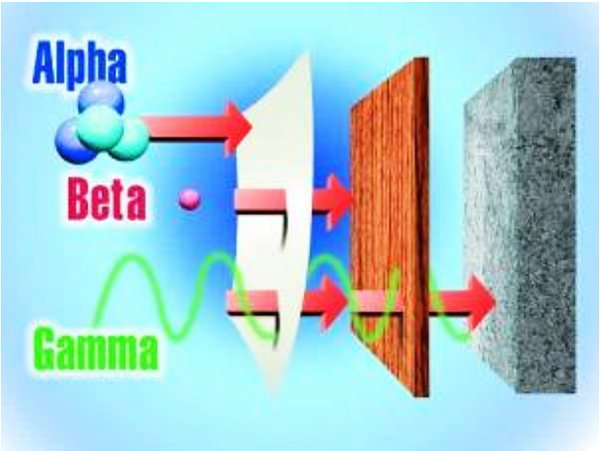 Smaller particles penetrate better Alpha- 		α		least penetratingBeta-  		β-  Gamma- 	γ			most penetratingPro’sCon’sCan detect issues using ‘tracers’Can kill healthy cellsCan kill cancer cellsCan actually cause CancerNote:  It is helpful to use isotopes with short half lives, and that are quickly eliminated from the body (Drink and pee a lot!)Note:  It is helpful to use isotopes with short half lives, and that are quickly eliminated from the body (Drink and pee a lot!)# of half livesFraction of initial mass% of initial massExample for Mass remaining: initially  200. g in the sampleCalculatingTime elapsedFor example: if the half life is 2.20 daysTime elapsed:01100%2000 01½50%1001 x  half life2.20 days2¼25%50.02 x 4.4031/812.5%25.03 x 6.60 41/166.25%12.54 x 8.80 51/323.1256.255 x11.061/64Etc…3.136 x13.2Pro’sCon’sFissionProduces millions of times more energy than chemical reactionsProduces radioactive wastes (isotopes) with long half lives (where do we store it?)Requires no use of fossil fuels (no air pollution)Small possibility of melt downs / natural disastersSafer than mining has historically beenIncreases water temperature of nearby bodies.FusionProduces even more energy than fissionToo high pressure and temperature to be contained More readily available fuel (hydrogen isotopes)“cold” fusion is too costlyVirtually no wasteNote:  remember both nuclear fission and fusion convert a very very small amount of mass into energy according to E=mc2.  C = 300,000,000!Note:  remember both nuclear fission and fusion convert a very very small amount of mass into energy according to E=mc2.  C = 300,000,000!Note:  remember both nuclear fission and fusion convert a very very small amount of mass into energy according to E=mc2.  C = 300,000,000!